                    SRATE/ArATE 2017 Registration Form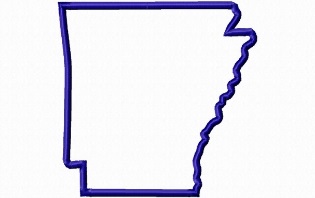 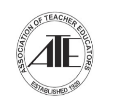 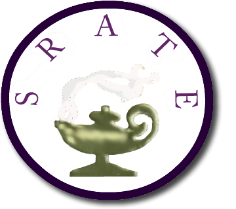 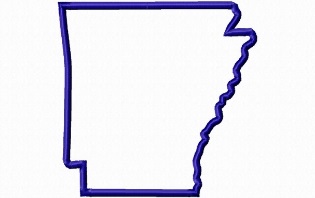 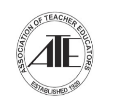          Southeastern Regional Association of Teacher Educators  Educators in a Democracy: Preparing the Next Generation*                  64th Annual Conference Registration FormHosted by Arkansas Association of Teacher Educators (ArATE)ArATE: http://www.arkansasate.org/conferences.htmlEmbassy Suites Northwest Arkansas, Rogers, AR	October 5-7, 2017 Preregistration Due Date: September 11, 2017.All presenters must preregister to be included in the conference program.Name ________________________________________________________________________Institution ____________________________________________________________________Address ______________________________________________________________________City _________________________________________     State _________     Zip ___________ Telephone _________________________ Email _____________________________________Registration includes: Speakers, Sessions, Panels, & Roundtables (Thursday, Friday, & Saturday); Dinner & Museum—Complimentary Transportation & Entry. (Thursday), and Awards Luncheon (Friday)  Regular Registration:  	Submitted or Postmarked by September 11, 2017  	$150.00	 			Submitted or Postmarked after September 11, 2017          $165.00Dinner (Thurs)		meat			vegetarianAwards Luncheon (Fri)	meat			vegetarianStudent or Retired:		Submitted or Postmarked by September 11, 2017	$  75.00				Submitted or Postmarked after September 11, 2017   	$  90.00Dinner (Thurs)		meat			vegetarianAwards Luncheon (Fri)	meat			vegetarianTeacher PD Friday Only:	Submitted or Postmarked by September 11, 2017	$  75.00				Submitted or Postmarked after September 11, 2017   	$  90.00Awards Luncheon (Fri)	meat			vegetarianAdditional Guests:					Number of additional tickets 	________Dinner (Thurs, $40 each)		meat			vegetarianAwards Luncheon (Fri, $40 each)	meat			vegetarian		Total Amount Submitted		$ _________Please mark if you plan to attend and if you need transportation.Trip to Crystal Bridges Museum-Thursday Evening (included)Need Transportation to Crystal Bridges MuseumPayment Information: Make your check payable to ArATESubmission by mail: print, complete, copy, and mail form with your signed check to		Dr. Misty LaCour		Kaplan University		P.O. Box 1168	Magnolia, AR 71754			misty.lacour@kaplan.edu; 501.444.2163	Registration confirmation will be sent via email once fees are received.      $25 refunds are available until September 11, 2017; no refunds are available after September 11, 2017.*The SRATE/ArATE 2017 theme and thematic strands align with the ATE 2017-18 theme.